Get RhythmJohnny Cash 1956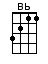 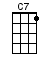 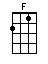 INTRO CHORUS:  / 1 2 / 1 2 / [F] / [F] / [F] / [F] Hey… Get [F] rhythm [F]When [F] you get the [F] bluesCome on get [Bb] rhythm [Bb]When [Bb] you get the [F] bluesGet a [F] rock 'n' roll feelin’ [F] in your bonesPut [F] taps on your toes and [F] get goneGet [Bb] rhythm [Bb]  When [C7] you get the [F] blues [F]A little [F] shoe-shine boy he never [F] gets low downBut [F] he's got the dirtiest [F] job in town[F] Bending low at the [F] people’s feetOn a [F] windy corner of a [F] dirty street[F] When I asked him while he [F] shined my shoes[F] How’d he keep from [F] gettin’ the bluesHe [F] grinned as he raised his [F] little headHe popped his [F] shoe-shine rag and [F] then he saidCHORUS: Get [F] rhythm [F] When [F] you get the [F] bluesCome on get [Bb] rhythm [Bb]When [Bb] you get the [F] bluesA [F] jumpy rhythm makes you [F] feel so fineIt’ll [F] shake all your trouble from your [F] worried mindGet [Bb] rhythm [Bb]When [C7] you get the [F] blues [F]Well I [F] sat and I listened to the [F] shoe-shine boy And [F] I thought I was gonna [F] jump for joy[F] Slapped on my shoe polish [F] left and right He took his [F] shoe-shine rag and he [F] held it tight [F] He stopped once to wipe the [F] sweat away I said "You’re a [F] mighty little boy to be a-[F]workin that way"He [F] said “I like it!” with a [F] big wide grin[F] Kept on a-poppin and he [F] said it againCHORUS: Get [F] rhythm [F]When [F] you get the [F] bluesCome on get [Bb] rhythm [Bb]When [Bb] you get the [F] bluesIt only [F] costs a dime, just a [F] nickel a shoeIt does a [F] million dollars’ worth of [F] good for youGet [Bb] rhythm [Bb]When [C7] you… [C7] get the [F] blues [F] / [F]www.bytownukulele.ca